Friday 12th February 2021   YEAR 2Enjoy doing the activities listed.  The order to do them in is suggested below but you can change them to suit you. Please send me any work, photos or comments via Tapestry. Thank you. English Can I say what I am proud of in English this term?Can I say what I could do next to improve my work even more? 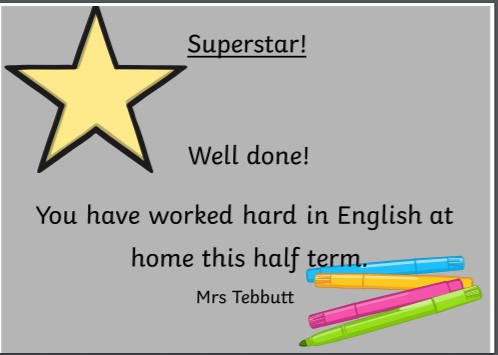 MathsCan I say what I have enjoyed in maths this half term?Can I think about what I need to do to be more confident and get even better at maths?MORNINGLet’s get started  challengeHave a change from Joe  by trying out these! Make a choice to suit you and how you are feeling!https://imoves.com/the-imovement   Maths Learning objective: Can I say what I have enjoyed in maths this half term?Can I think about what I need to do to be more confident and get even better at maths?Introduction:What have you learnt so far about dividing by 2 5 or 10? Answer these questions:When you divide a number what happens to the answer?What operation could you use to check your answer?Activities Today think about how you much you have achieved in maths this half term.You have learnt about numbers to 100, number facts and place value, addition, subtraction, multiplication and division. What have you enjoyed doing most?What are the things you are less confident in doing?Fill in the sheet below to help me in planning your learning next half term.EXCELLENT! You have earnt a badge! You could print it off, cut it out and keep it!   See belowYou may even want to make one for the adult who has been helping you!English Learning objective:  Can I say what I am proud of in English this term?Can I say what I could do next to improve my work even more? IntroductionAt the end of each half term we reflect on what we have done well and what needs to be our next steps to get even better.Today think about what you have done this term in English which you are really proud of.Was it your story based on ‘The Elves and the Shoemaker’?May it was your Superhero fact file?It could have been an improvement in spellings, punctuation or grammar.Maybe you are proud of your handwriting.Perhaps you have improved your reading.Next think about what you think you could do to make your English work even better after half term.Maybe it is to remember the spellings of the tricky words when you write.Could it be that you need to use the spelling rules you have learnt a little more.Possibly it is to check your work and make sure all the punctuation is in the right place.Perhaps it is to improve your handwriting.Or is it something different? Activity :  Fill in the reflection sheet below.EXCELLENT! You have earnt a certificate! You could print it off and keep it!    See below.You may even want to make one for the adult who has been helping you!Handwriting/ spellings, grammar, punctuation  or phonics Introduction Now put into practice all the things you have learnt this half term.Activities  https://www.bbc.co.uk/games/embed/karate-cats Lunchtime!AFTERNOON Reading Choose one of your own books to read or read a book online. FOREST SCHOOLS In the last few weeks you have been exploring the outside or taking part in some nature activities.Choose one of the activities below or choose something different. Have fun!Stick activities Read ‘The Stickman’ by Julia Donaldson or watch  https://www.bbc.co.uk/iplayer/episode/b06t09rk/stick-man Make a magic wand using a stick and ribbons etc. Make a mini stick tepee for a woodland elf.Make a track path for someone to follow with sticks – first collect some sticks, then put them down in the shape of arrows until you reach X marks the spot.Use a stick to draw in the mud.OR Make a woodland instrument.Remember in school we carry sticks like a walking stick. Be careful not to hit or poke anyone with your sticks.Additional notes for parents.CELEBRATE YOUR REMARKABLE ACHIEVEMENTS.THANK YOU SO MUCH FOR ALL YOUR SUPPORT THIS HALF TERM.ENJOY HALF TERM!   